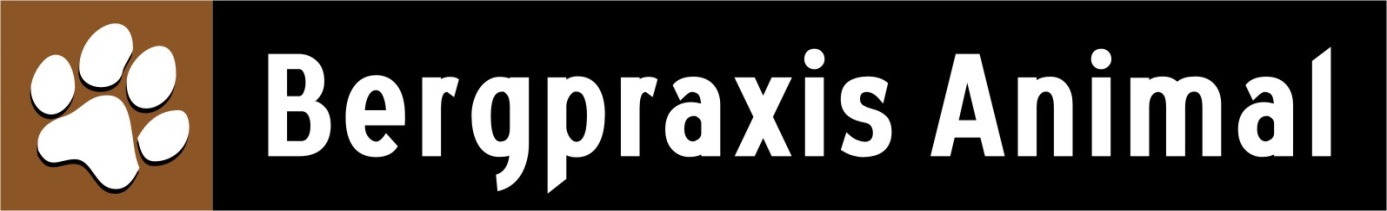 Aktion: 	Orbeseal®Antibiotikafreier Euterschutz während der Galtzeit für Milchkühe	Das Einbringen von Orbeseal®  in jedes Euterviertel führt zum Verschluss des Zitzenkanals. 	Diese langbestehende Barriere erschwert das Eindringen von Bakterien und senkt so die Anzahl von Galtvierteln.	In klinischen Studien zeigte sich, dass dadurch die Häufigkeit von Euterentzündungen in der nachfolgenden Laktation reduziert wird.Für eutergesunde Kühe mit negativem Schalmtest und Zellzahlen < 100‘000 Zellen/mlFür Betriebe, die keine Probleme mit Staphylococcus aureus-Infektionen haben.Auch für Mutterkühe geeignet.Profitieren Sie von unserem Aktionspreis:Packung mit 4 Injektoren:	Fr. 16.-- 	statt	Fr. 18.--Packung mit 24 Injektoren:	Fr. 89.--	statt	Fr. 98.80Die Aktion ist gültig bis zum 31.August 2016.